INSTITUTO LATINO-AMERICANO DE CIÊNCIAS DA VIDA E DA NATUREZA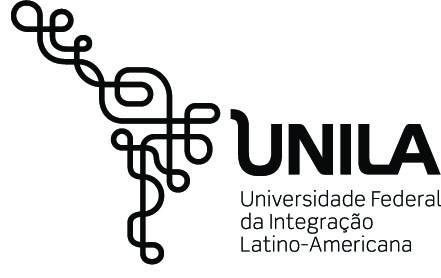 PROGRAMA DE PÓS-GRADUAÇÃO EM BIOCIÊNCIASTÍTULO DA DISSERTAÇÃO: SUBTÍTULONOME COMPLETO DO(A) AUTOR(A)Foz do Iguaçu, Estado do ParanáAnoINSTITUTO LATINO-AMERICANO DE CIÊNCIAS DA VIDA E DA NATUREZA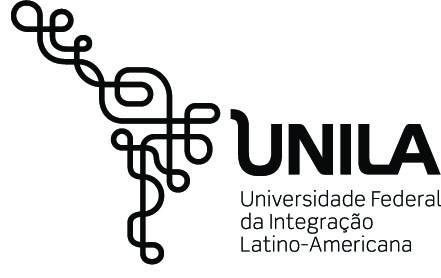 PROGRAMA DE PÓS-GRADUAÇÃO EM BIOCIÊNCIASTÍTULO DA DISSERTAÇÃO: SUBTÍTULONOME COMPLETO DO(A) AUTOR(A)Dissertação de mestrado apresentada ao Programa de Pós-Graduação em Biociências, do Instituto Latino-Americano de Ciências da Vida e da Natureza, da Universidade Federal da Integração Latino-Americana, como requisito parcial à obtenção do título de Mestre em Ciências.Orientador(a): Prof(a). Dr(a). Nome CompletoCoorientador(a): Prof(a). Dr(a). Nome CompletoFoz do Iguaçu, Estado do ParanáAnonome do autorTÍTULO DA DISSERTAÇÃO: SUBTÍTULODissertação de mestrado apresentada ao Programa de Pós-Graduação em Biociências, do Instituto Latino-Americano de Ciências da Vida e da Natureza, da Universidade Federal da Integração Latino-Americana, como requisito parcial à obtenção do título de Mestre em Ciências.BANCA EXAMINADORA________________________________________Dr(a). NomeOrientador(a)Sigla da Instituição________________________________________Dr(a). NomeExaminador(a)Sigla da Instituição________________________________________Dr(a). NomeExaminador(a)Sigla da InstituiçãoFoz do Iguaçu, Estado do Paraná, __ de ___________ de ______.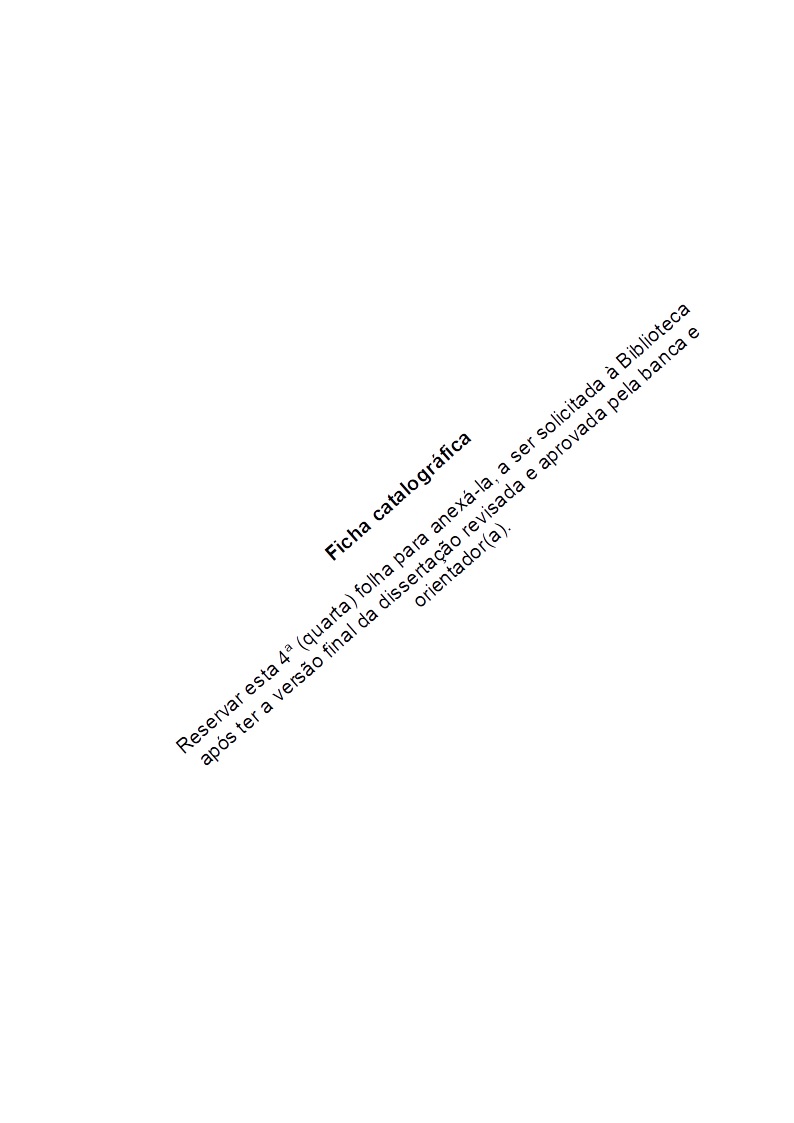 Dedicatória. Dedicatória. Dedicatória. Dedicatória. Dedicatória. Dedicatória.  Dedicatória. Dedicatória.AGRADECIMENTOS	Agradecimento. Agradecimento. Agradecimento. Agradecimento. Agradecimento. Agradecimento. Agradecimento. Agradecimento. Agradecimento. Agradecimento. Agradecimento. Agradecimento. Agradecimento. Agradecimento.	Agradecimento. Agradecimento. Agradecimento. Agradecimento. Agradecimento. Agradecimento. Agradecimento. Agradecimento. Agradecimento. Agradecimento. Agradecimento. Agradecimento. Agradecimento. Agradecimento.	Agradecimento. Agradecimento. Agradecimento. Agradecimento. Agradecimento. Agradecimento. Agradecimento. Agradecimento. Agradecimento. Agradecimento. Agradecimento. Agradecimento. Agradecimento. Agradecimento.	Agradecimento ao apoio do(a) (SIGLA) Nome do financiador, bolsa/financiamento do (SIGLA) Título do programa.“Epígrafe. Epígrafe. Epígrafe. Epígrafe. Epígrafe. Epígrafe. Epígrafe. Epígrafe. Epígrafe. Epígrafe.  Epígrafe. Epígrafe. Epígrafe. Epígrafe. Epígrafe. Epígrafe. Epígrafe. Epígrafe. Epígrafe.”Nome completo do(a) autor(a), ano da obra citada, p. 01-02.SOBRENOME, Nome do(a) mestrando(a). ano. Título: subtítulo. Orientadores: Nome do(a) orientador(a) (orientador); Nome do(a) coorientador(a) (coorientador). ___ f. Dissertação (Mestrado) - PPG-BC (Programa de Pós-Graduação em Biociências), UNILA (Universidade Federal da Integração Latino-Americana), Foz do Iguaçu.RESUMOResumo. Resumo. Resumo. Resumo. Resumo. Resumo. Resumo. Resumo. Resumo. Resumo. Resumo. Resumo. Resumo. Resumo. Resumo. Resumo. Resumo. Resumo. Resumo. Resumo. Resumo. Resumo. Resumo. Resumo. Resumo. Resumo. Resumo. Resumo. Resumo. Resumo. Resumo. Resumo. Resumo. Resumo. Resumo. Resumo. Resumo. Resumo. Resumo. Resumo. Resumo. Resumo. Resumo. Resumo. Resumo. Resumo. Resumo. Resumo. Resumo. Resumo. Resumo. Resumo. Resumo. Resumo.Palavras-chave: primeira; segunda; terceira; quarta; quinta.APELLIDO, Nombre del estudiante de maestría. año. Título: subtítulo. Asesores: APELLIDO, Nombre del asesor(a) (asesor); APELLIDO, Nombre del co-asesor(a) (co-asesor). ___ h. Disertación (Maestría) - PPG-BC (Programa de Postgrado en Biociencias), UNILA (Universidad Federal de la Integración Latinoamericana), Foz do Iguaçu.RESUMENResumen. Resumen. Resumen. Resumen. Resumen. Resumen. Resumen. Resumen. Resumen. Resumen. Resumen. Resumen. Resumen. Resumen. Resumen. Resumen. Resumen. Resumen. Resumen. Resumen. Resumen. Resumen. Resumen. Resumen. Resumen. Resumen. Resumen. Resumen. Resumen. Resumen. Resumen. Resumen. Resumen. Resumen. Resumen. Resumen. Resumen. Resumen. Resumen. Resumen. Resumen. Resumen. Resumen. Resumen. Resumen. Resumen. Resumen. Resumen.Palabras clave: primera; segunda; tercera; cuarta; quinta.LAST NAME, Name of the mastering. Year. Title: subtitle. Advisors: LAST NAME, Name of the advisor (advisor); LAST NAME, Name of the co-advisor (co-advisor). ___ s. Master's thesis (Master's degree) - PPG-BC (Graduate Program in Biosciences), UNILA (Federal University of Latin American Integration), Foz do Iguaçu.ABSTRACTAbstract. Abstract. Abstract. Abstract. Abstract. Abstract. Abstract. Abstract. Abstract. Abstract. Abstract. Abstract. Abstract. Abstract. Abstract. Abstract. Abstract. Abstract. Abstract. Abstract. Abstract. Abstract. Abstract. Abstract. Abstract. Abstract. Abstract. Abstract. Abstract. Abstract. Abstract. Abstract. Abstract. Abstract. Abstract. Abstract. Abstract. Abstract. Abstract. Abstract. Abstract. Abstract. Abstract. Abstract. Abstract. Abstract. Abstract. Abstract. Abstract. Abstract. Abstract. Abstract. Abstract. Abstract.
Keywords: first; second; third; fourth; fifth.Índice de FIGURASFigura 1. Título	17Figura 2. Título	19Figura 3. Título	23Figura 4. Título	23Figura 5. Título	26Figura 6. Título	27Índice de GRÁFICOSGráfico 1. Título	18Gráfico 2. Título	24Gráfico 3. Título	26Gráfico 4. Título	27Índice de QUADROSQuadro 1. Título	34Quadro 2. Título	35Quadro 3. Título	37Índice de TABELASTabela 1. Título	18Tabela 2. Título	19Tabela 3. Título	22Tabela 4. Título	24Tabela 5. Título	25Tabela 6. Título	28Tabela 7. Título	29Tabela 8. Título	36LISTA DE ABREVIATURAS E SIGLASSIGLA	Denominação por ExtensoSIGLA	Denominação por ExtensoSIGLA	Denominação por ExtensoSIGLA	Denominação por ExtensoSIGLA	Denominação por ExtensoSIGLA	Denominação por ExtensoSIGLA	Denominação por ExtensoSUMÁRIO1 INTRODUÇÃO1.1 Referencial teórico1.1.1 Subtítulo   Texto. Texto. Texto. Texto. Texto. Texto. Texto. Texto. Texto. Texto. Texto. Texto. Texto. Texto. Texto. Texto. Texto. Texto. Texto. Texto. Texto. Texto. Texto. Texto. Texto. Texto. Texto. Texto. Citação. Citação. Citação. Citação. Citação. Citação. Citação. Citação. Citação. Citação. Citação. Citação. Citação, conforme Unila (ano, p. 01-02).Texto. Texto. Texto. Texto. Texto. Texto. Texto. Texto. Texto. Texto. Texto. Texto. Texto. Texto. Texto. Texto. Texto. Texto. Texto. Texto, conforme Figura 1.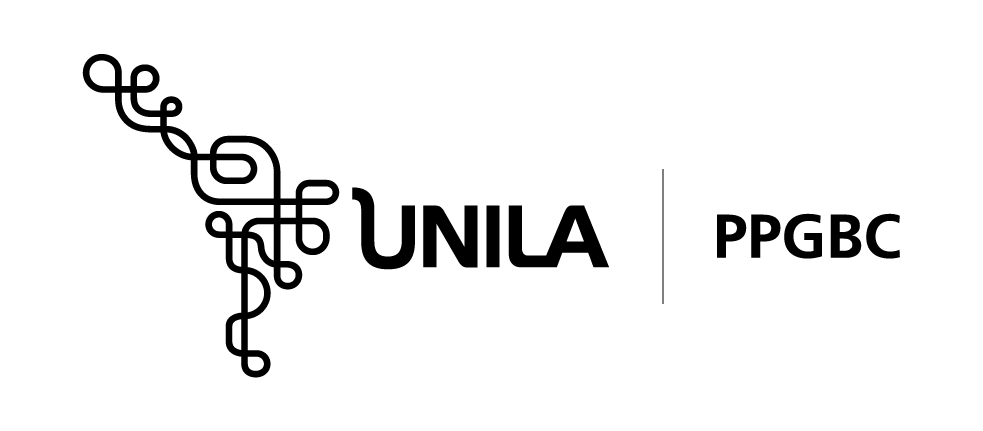 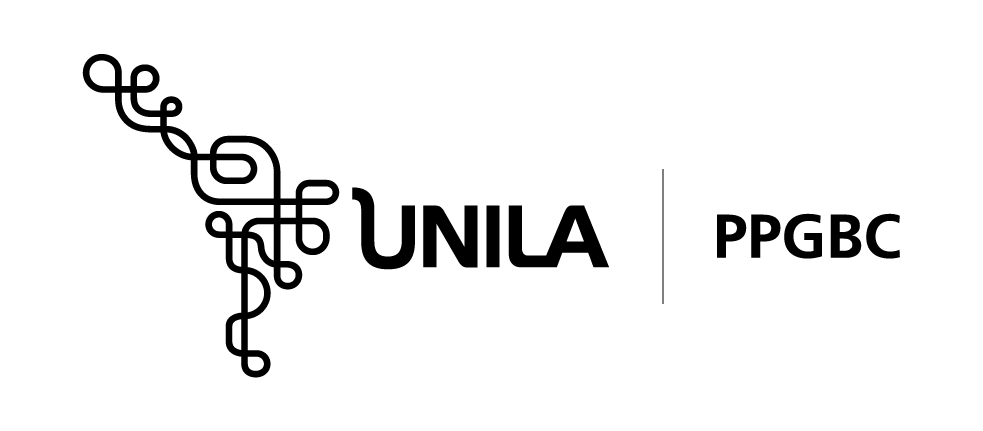 	Texto. Texto. Texto. Texto. Texto. Texto. Texto. Texto. Texto. Texto. Texto. Texto. Texto, “[…] Citação. Citação. Citação. Citação. Citação. Citação. Citação. Citação. Citação. Citação. Citação. Citação. Citação. Citação. Citação. Citação. Citação. Citação. Citação. Citação. Citação. Citação. Citação […]” (UNILA, ano, p. 01-02).	Texto. Texto. Texto. Texto. Texto. Texto. Texto. Texto. Texto. Texto. Texto. Texto. Texto. Texto. Texto. Texto. Texto. Texto, conforme Tabela 1.Tabela 1. TítuloFonte: citar autoria, ano, p. 01-02.Legenda ou Nota explicativa: Texto. Texto. Texto. Texto. Texto. Texto. Texto. Texto. Texto. Texto. Texto. Texto. Texto. Texto. Texto. Texto. Texto. Texto. Texto.1.1.2 SubtítuloTexto. Texto. Texto. Texto. Texto. Texto. Texto. Texto. Texto. Texto. Texto. Texto. Texto. Texto. Texto. Texto. Texto. Texto. Texto. Texto. Texto. Texto. Texto. Texto. Texto. Texto. Texto. Texto. Texto. Texto. Texto. Texto. Texto. Texto. Texto. Texto. Texto. Texto. Texto. Texto, conforme Gráfico 1.Fonte: citar autoria, ano, p. 01-02.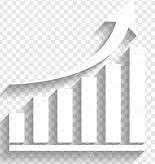 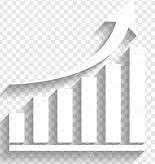 Legenda ou Nota explicativa: Texto. Texto. Texto. Texto. Texto. Texto. Texto. Texto. Texto. Texto. Texto. Texto. Texto. Texto. Texto. Texto. Texto. Texto. Texto.Texto. Texto. Texto. Texto. Texto. Texto. Texto. Texto. Texto. Texto. Texto. Texto. Texto. Texto. Texto. Texto. Texto. Texto. Texto. Texto. Texto. Texto. Texto. Texto. Texto. Texto. Texto. Texto. Texto. Texto. Texto. Texto. Texto. Texto. Texto. Texto. Texto. Texto. Texto. Texto.Texto. Texto. Texto. Texto. Texto. Texto. Texto. Texto. Texto. Texto. Texto. Texto. Texto. Texto. Texto. Texto. Texto. Texto. Texto. Texto. Texto (Figura 2).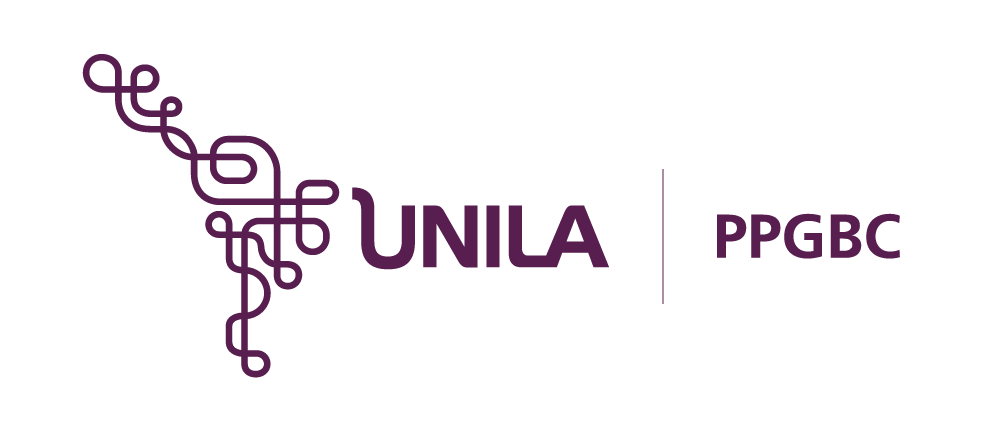 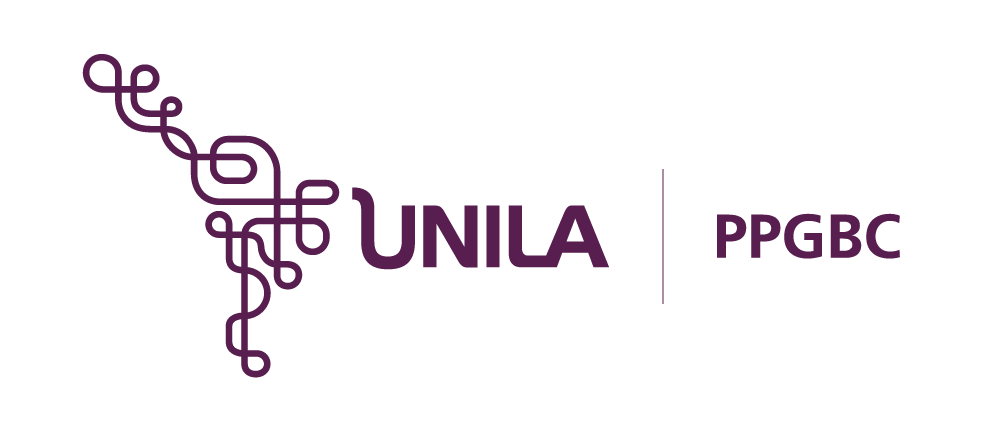 Texto. Texto. Texto. Texto. Texto. Texto. Texto. Texto. Texto. Texto. Texto. Texto. Texto. Texto. Texto. Texto. Texto. Texto. Texto. Texto. Texto. Texto. Texto. Texto. Texto. Texto. Texto. Texto. Texto. Texto. Texto. Texto. Texto. Texto. Texto. Texto. Texto. Texto. Texto. Texto:[…] Citação. Citação. Citação. Citação. Citação. Citação. Citação. Citação. Citação. Citação. Citação. Citação. Citação. Citação. Citação. Citação. Citação. Citação. Citação. Citação. Citação. Citação. Citação. Citação. Citação. Citação. Citação. Citação. Citação. Citação. Citação. Citação. Citação. Citação. Citação. Citação. Citação. Citação. Citação. Citação. Citação. Citação. Citação. Citação. Citação. Citação. Citação. Citação. Citação. Citação […] (UNILA, ano, p. 01-02).Texto. Texto. Texto. Texto. Texto. Texto. Texto. Texto. Texto. Texto. Texto. Texto. Texto. Texto. Texto. Texto. Texto. Texto. Texto. Texto. Texto (Tabela 2).Tabela 2. TítuloFonte: citar autoria, ano, p. 01-02.Legenda ou Nota explicativa: Texto. Texto. Texto. Texto. Texto. Texto. Texto. Texto. Texto. Texto. Texto. Texto. Texto. Texto. Texto. Texto. Texto. Texto. Texto.1.2 JustificativaTexto. Texto. Texto. Texto. Texto. Texto. Texto. Texto. Texto. Texto. Texto. Texto. Texto. Texto. Texto. Texto. Texto. Texto. Texto. Texto. Texto. Texto. Texto. Texto. Texto. Texto. Texto. Texto. Texto. Texto. Texto. Texto. Texto. Texto. Texto. Texto. Texto. Texto. Texto. Texto.Texto. Texto. Texto. Texto. Texto. Texto. Texto. Texto. Texto. Texto. Texto. Texto. Texto. Texto. Texto. Texto. Texto. Texto. Texto. Texto.1.3 Pergunta norteadoraTexto. Texto. Texto. Texto. Texto. Texto. Texto. Texto. Texto. Texto. Texto. Texto. Texto. Texto. Texto. Texto. Texto. Texto. Texto. Texto.1.4 HipóteseTexto. Texto. Texto. Texto. Texto. Texto. Texto. Texto. Texto. Texto. Texto. Texto. Texto. Texto. Texto. Texto. Texto. Texto. Texto. Texto.2 OBJETIVOS2.1 Geraltexto. texto. texto. texto. texto. texto. texto. texto. texto. texto. texto. texto. texto.2.2 Específicostexto. texto. texto. texto. texto. texto. texto. texto. texto. texto. texto. texto. texto;texto. texto. texto. texto. texto. texto. texto. texto. texto. texto. texto. texto. texto; etexto. texto. texto. texto. texto. texto. texto. texto. texto. texto. texto. texto. texto.3 MATERIAL E MÉTODOS3.1 Subtítulo3.1.1 SubtítuloTexto. Texto. Texto. Texto. Texto. Texto. Texto. Texto. Texto. Texto. Texto. Texto. Texto. Texto. Texto. Texto. Texto. Texto. Texto. Texto. Texto. Texto. Texto. Texto. Texto. Texto. Texto. Texto. Texto. Texto. Texto. Texto. Texto. Texto. Texto. Texto. Texto. Texto. Texto. Texto. Texto. Texto. Texto. Texto. Texto. Texto. Texto. Texto. Texto. Texto. Texto. Texto. Texto. Texto. Texto. Texto. Texto. Texto. Texto. Texto. Texto, conforme Tabela 3.Tabela 3. TítuloFonte: citar autoria, ano, p. 01-02.Legenda ou Nota explicativa: Texto. Texto. Texto. Texto. Texto. Texto. Texto. Texto. Texto. Texto. Texto. Texto. Texto. Texto. Texto. Texto. Texto. Texto. Texto.3.1.2 SubtítuloTexto. Texto. Texto. Texto. Texto. Texto. Texto. Texto. Texto. Texto. Texto. Texto. Texto. Texto. Texto. Texto. Texto. Texto. Texto. Texto. Texto. Texto. Texto. Texto. Texto. Texto. Texto. Texto. Texto. Texto. Texto. Texto. Texto. Texto. Texto. Texto. Texto. Texto. Texto. Texto.Texto. Texto. Texto. Texto. Texto. Texto. Texto. Texto. Texto. Texto. Texto. Texto. Texto. Texto. Texto. Texto. Texto. Texto. Texto. Texto. Texto.3.2 SubtítuloTexto. Texto. Texto. Texto. Texto. Texto. Texto. Texto. Texto. Texto. Texto. Texto. Texto. Texto. Texto. Texto. Texto. Texto. Texto. Texto. Texto. Texto. Texto. Texto. Texto. Texto. Texto. Texto. Texto. Texto. Texto. Texto. Texto. Texto. Texto. Texto. Texto. Texto. Texto. Texto.Texto. Texto. Texto. Texto. Texto. Texto. Texto. Texto. Texto. Texto. Texto. Texto. Texto. Texto. Texto. Texto. Texto. Texto. Texto. Texto. Texto (Figura 3).Texto. Texto. Texto. Texto. Texto. Texto. Texto. Texto. Texto. Texto. Texto. 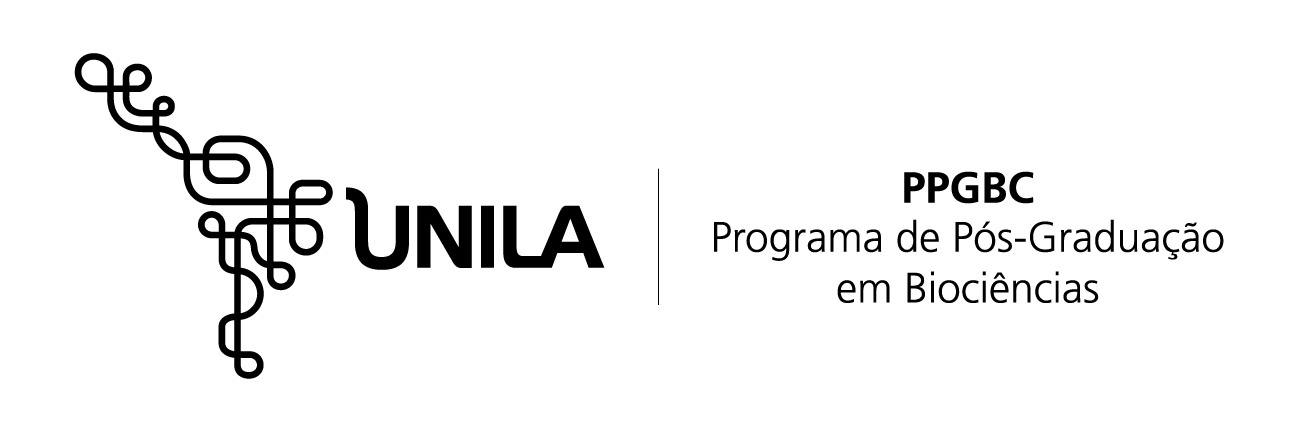 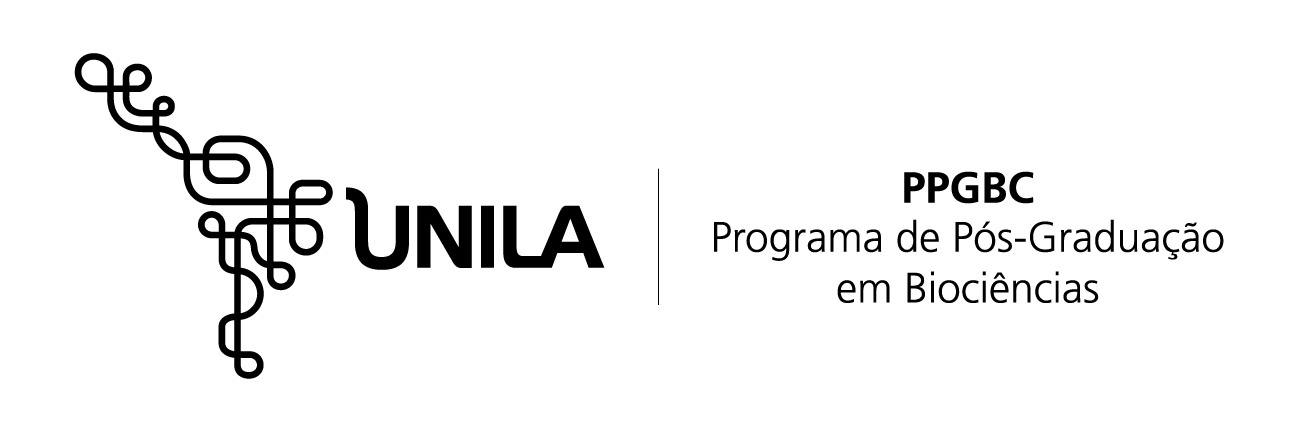 Texto. Texto. Texto. Texto. Texto. Texto. Texto. Texto. Texto. Texto. Texto. Texto. Texto. Texto. Texto. Texto. Texto. Texto. Texto. Texto. Texto. Texto. Texto. Texto. Texto. Texto. Texto. Texto.Texto. Texto. Texto. Texto. Texto. Texto. Texto. Texto. Texto. Texto. Texto. Texto. Texto. Texto. Texto. Texto. Texto. Texto. Texto. Texto. Texto.Texto. Texto. Texto. Texto. Texto. Texto. Texto. Texto. Texto. Texto. Texto. Texto. Texto. Texto. Texto. Texto. Texto. Texto. Texto. Texto. Texto, conforme Figura 4.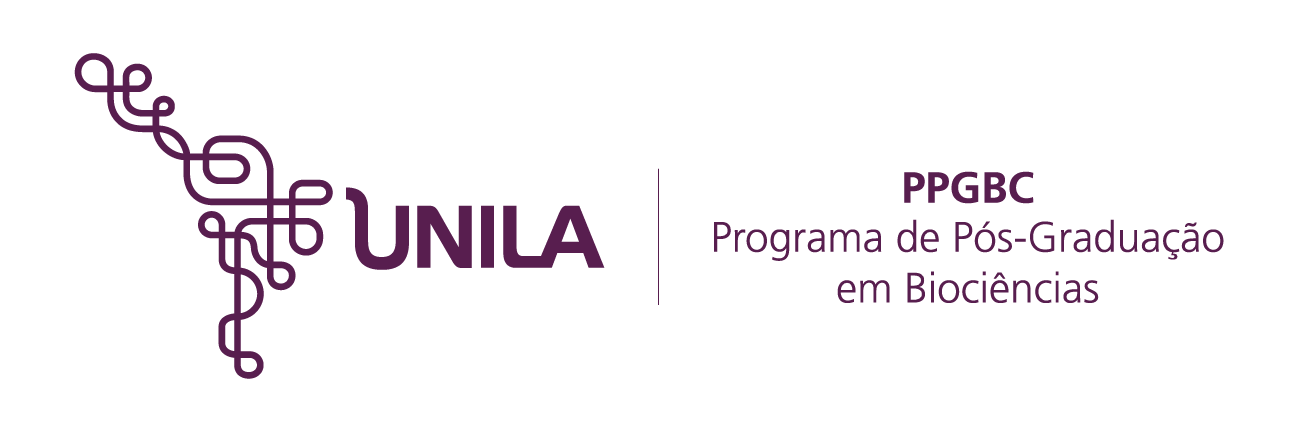 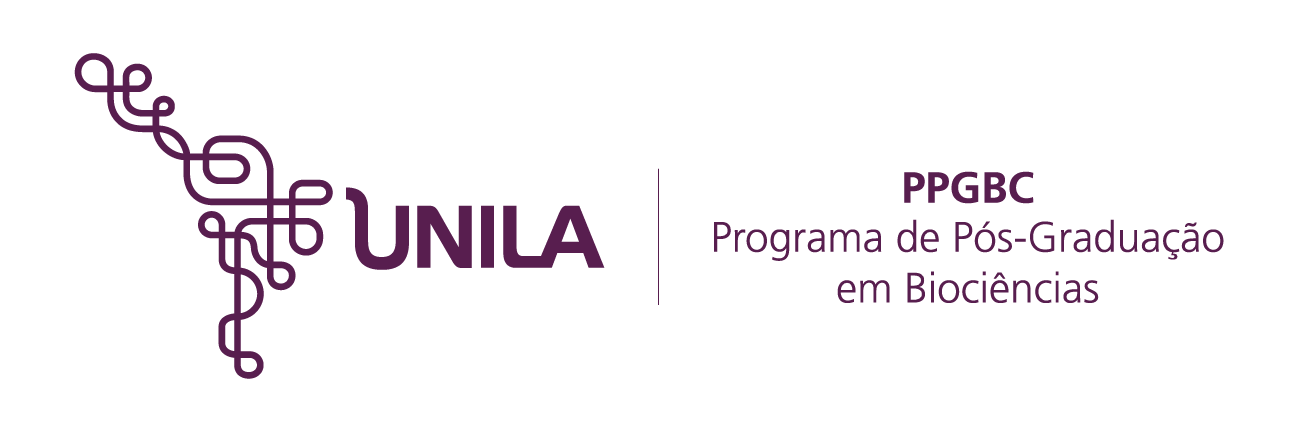 Texto. Texto. Texto. Texto. Texto. Texto. Texto. Texto. Texto. Texto. Texto. Texto. Texto. Texto. Texto. Texto. Texto. Texto. Texto. Texto. Texto. Texto. Texto. Texto. Texto. Texto. Texto. Texto. Texto. Texto. Texto. Texto. Texto. Texto. Texto. Texto. Texto. Texto. Texto. Texto (Gráfico 2).Fonte: citar autoria, ano, p. 01-02.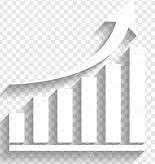 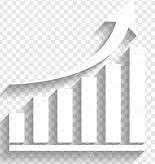 Legenda ou Nota explicativa: Texto. Texto. Texto. Texto. Texto. Texto. Texto. Texto. Texto. Texto. Texto. Texto. Texto. Texto. Texto. Texto. Texto. Texto. Texto.Texto. Texto. Texto. Texto. Texto. Texto. Texto. Texto. Texto. Texto. Texto. Texto. Texto. Texto. Texto. Texto. Texto. Texto. Texto. Texto. Texto (Tabela 4).Tabela 4. TítuloFonte: citar autoria, ano, p. 01-02.Legenda ou Nota explicativa: Texto. Texto. Texto. Texto. Texto. Texto. Texto. Texto. Texto. Texto. Texto. Texto. Texto. Texto. Texto. Texto. Texto. Texto. Texto.4 RESULTADOS4.1 Subtítulo4.1.1 SubtítuloTexto. Texto. Texto. Texto. Texto. Texto. Texto. Texto. Texto. Texto. Texto. Texto. Texto. Texto. Texto. Texto. Texto. Texto. Texto. Texto. Texto. Texto. Texto. Texto. Texto. Texto. Texto. Texto. Texto. Texto. Texto. Texto. Texto. Texto. Texto. Texto. Texto. Texto. Texto. Texto.Texto. Texto. Texto. Texto. Texto. Texto. Texto. Texto. Texto. Texto. Texto. Texto. Texto. Texto. Texto. Texto. Texto. Texto. Texto. Texto. Texto, conforme Tabela 5.Tabela 5. TítuloFonte: citar autoria, ano, p. 01-02.Legenda ou Nota explicativa: Texto. Texto. Texto. Texto. Texto. Texto. Texto. Texto. Texto. Texto. Texto. Texto. Texto. Texto. Texto. Texto. Texto. Texto. Texto.4.1.2 SubtítuloTexto. Texto. Texto. Texto. Texto. Texto. Texto. Texto. Texto. Texto. Texto. Texto. Texto. Texto. Texto. Texto. Texto. Texto. Texto. Texto. Texto. Texto. Texto. Texto. Texto. Texto. Texto. Texto. Texto. Texto. Texto. Texto. Texto. Texto. Texto. Texto. Texto. Texto. Texto. Texto.Texto. Texto. Texto. Texto. Texto. Texto. Texto. Texto. Texto. Texto. Texto. Texto. Texto. Texto. Texto. Texto. Texto. Texto. Texto. Texto. Texto.4.2 Subtítulo4.2.1 SubtítuloTexto. Texto. Texto. Texto. Texto. Texto. Texto. Texto. Texto. Texto. Texto. Texto. Texto. Texto. Texto. Texto. Texto. Texto. Texto. Texto. Texto. Texto. Texto. Texto. Texto. Texto. Texto. Texto. Texto. Texto. Texto. Texto. Texto. Texto. Texto. Texto. Texto. Texto. Texto. Texto. Texto. Texto. Texto. Texto. Texto. Texto. Texto. Texto. Texto. Texto. Texto. Texto. Texto. Texto. Texto. Texto. Texto. Texto. Texto. Texto. Texto (Figura 5).Texto. Texto. Texto. Texto. Texto. Texto. Texto. Texto. Texto. Texto. Texto. 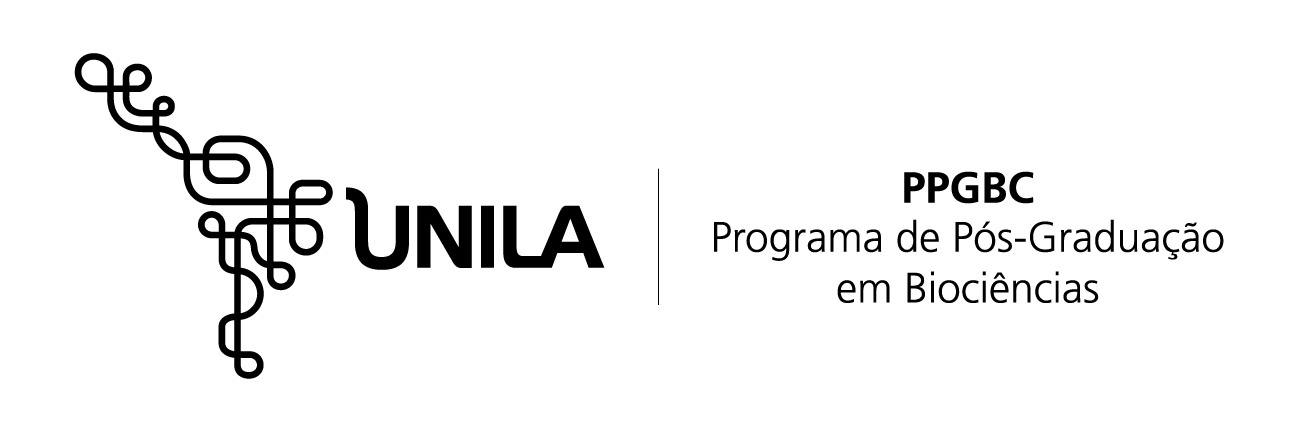 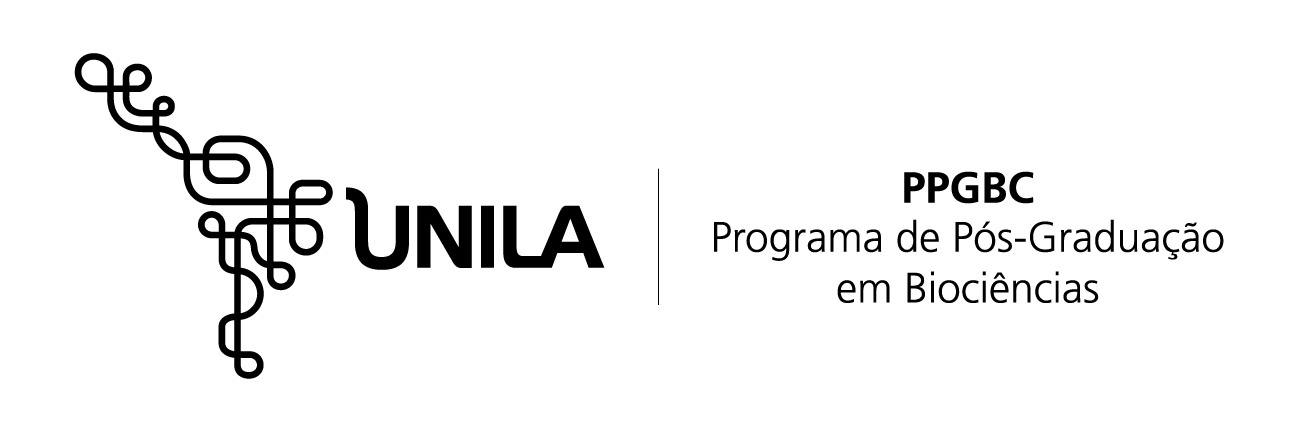 Texto. Texto. Texto. Texto. Texto. Texto. Texto. Texto. Texto. Texto. Texto. Texto. Texto. Texto. Texto. Texto. Texto. Texto. Texto. Texto. Texto. Texto. Texto. Texto. Texto. Texto. Texto. Texto. Texto. Texto. Texto. Texto. Texto. Texto. Texto. Texto. Texto. Texto. Texto. Texto. Texto. Texto. Texto. Texto. Texto. Texto. Texto. Texto. Texto (Gráfico 3).Fonte: citar autoria, ano, p. 01-02.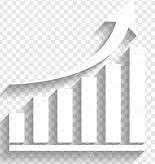 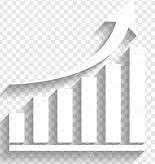 Legenda ou Nota explicativa: Texto. Texto. Texto. Texto. Texto. Texto. Texto. Texto. Texto. Texto. Texto. Texto. Texto. Texto. Texto. Texto. Texto. Texto. Texto.4.2.2 SubtítuloTexto. Texto. Texto. Texto. Texto. Texto. Texto. Texto. Texto. Texto. Texto. Texto. Texto. Texto. Texto. Texto. Texto. Texto. Texto. Texto. Texto, conforme Figura 6.Legenda ou Nota explicativa: Texto. Texto. Texto. Texto. Texto. Texto. Texto. Texto. Texto. Texto. Texto. Texto. Texto. Texto. Texto. Texto. Texto. Texto. Texto.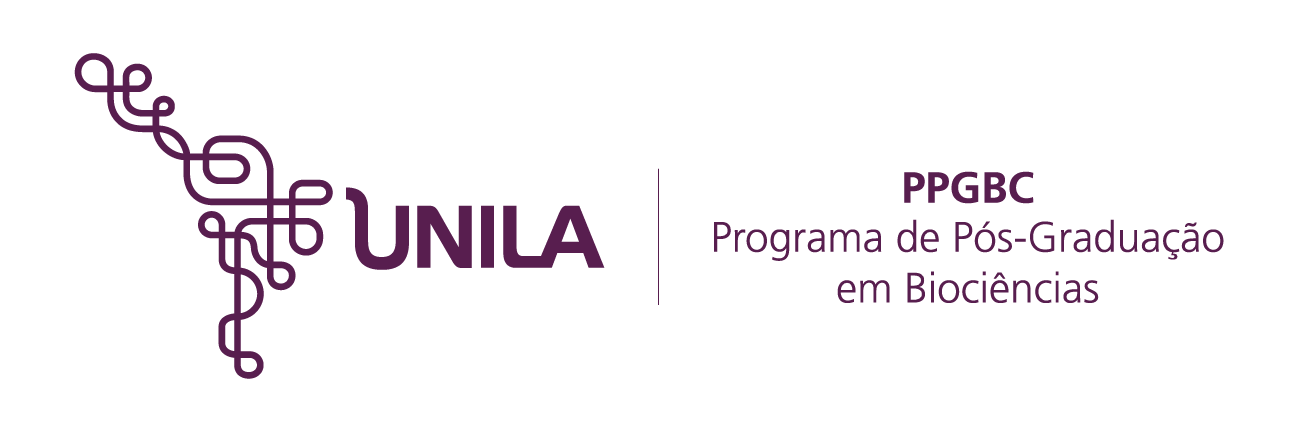 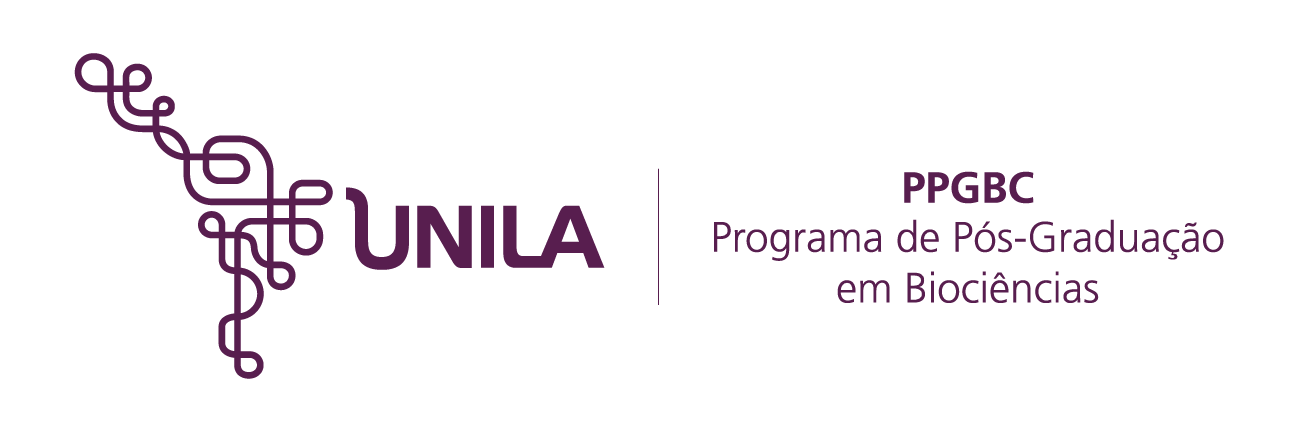 Texto. Texto. Texto. Texto. Texto. Texto. Texto. Texto. Texto. Texto. Texto. Texto. Texto. Texto. Texto. Texto. Texto. Texto. Texto. Texto. Texto. Texto. Texto. Texto. Texto. Texto. Texto. Texto. Texto. Texto. Texto. Texto. Texto. Texto. Texto. Texto. Texto. Texto. Texto. Texto (Gráfico 4).Fonte: citar autoria, ano, p. 01-02.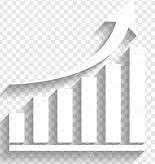 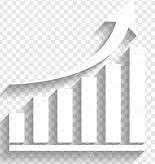 Legenda ou Nota explicativa: Texto. Texto. Texto. Texto. Texto. Texto. Texto. Texto. Texto. Texto. Texto. Texto. Texto. Texto. Texto. Texto. Texto. Texto. Texto.Texto. Texto. Texto. Texto. Texto. Texto. Texto. Texto. Texto. Texto. Texto. Texto. Texto. Texto. Texto. Texto. Texto. Texto. Texto. Texto. Texto (Tabela 6).Tabela 6. TítuloFonte: citar autoria, ano, p. 01-02.Legenda ou Nota explicativa: Texto. Texto. Texto. Texto. Texto. Texto. Texto. Texto. Texto. Texto. Texto. Texto. Texto. Texto. Texto. Texto. Texto. Texto. Texto.5 DISCUSSÃOTexto. Texto. Texto. Texto. Texto. Texto. Texto. Texto. Texto. Texto. Texto. Texto. Texto. Texto. Texto. Texto. Texto. Texto. Texto. Texto. Texto (Tabela 7).Tabela 7. TítuloFonte: citar autoria, ano, p. 01-02.Legenda ou Nota explicativa: Texto. Texto. Texto. Texto. Texto. Texto. Texto. Texto. Texto. Texto. Texto. Texto. Texto. Texto. Texto. Texto. Texto. Texto. Texto.6 CONSIDERAÇÕES FINAISTexto. Texto. Texto. Texto. Texto. Texto. Texto. Texto. Texto. Texto. Texto. Texto. Texto. Texto. Texto. Texto. Texto. Texto. Texto. Texto. Texto. Texto. Texto. Texto. Texto. Texto. Texto. Texto. Texto. Texto. Texto. Texto. Texto. Texto. Texto. Texto. Texto. Texto. Texto. Texto. Texto. Texto. Texto. Texto. Texto. Texto. Texto. Texto. Texto. Texto. Texto. Texto. Texto. Texto. Texto. Texto. Texto. Texto. Texto. Texto. Texto.7 REFERÊNCIAS BIBLIOGRÁFICASNOME DA UNIDADE DA FEDERAÇÃO. Nome da legislação nº. da legislação, de dia de mês de ano. Ementa. Diário Oficial de(o)(a) (União/Estado/Município): seção _, Local de publicação ou da sede da unidade da federação, SIGLA da unidade da federação, n. _, p. inicial-final, dia mês. ano da publicação. Disponível em: <site>. Acesso em: dia mês. ano.NAME OF THE FEDERATION UNIT. Name of legislation nº. of legislation, day of month of year. Menu. Official Gazette of (Union/State/Municipality): section _, Place of publication or the headquarters of the federation unit, ACRONYM of the federation unit, n. _, p. inicial-final, dia mês. ano da publicação. Disponível em: <site>. Acesso em: dia mês. ano.SOBRENOME, Nome. ano. Título da obra: subtítulo. Edição. Local: Editora. Disponível em: <site>. Acesso em: dia mês. ano.SOBRENOME, Nome. ano. Title of the work: subtitle. Edição. Local: Editora. Disponível em: <site>. Acesso em: dia mês. ano.SOBRENOME, Nome. ano. Título do capítulo: subtítulo. In: SOBRENOME, Nome. Título do livro: subtítulo. Edição. Local: editora. p. inicial-final. Disponível em: <site>. Acesso em: dia mês. ano.SOBRENOME, Nome. ano. Chapter title: subtitle. In: SOBRENOME, Nome. Book title: subtitle. Edição. Local: editora. p. inicial-final. Disponível em: <site>. Acesso em: dia mês. ano.SOBRENOME, Nome. ano. Título do artigo: subtítulo. Nome da Revista, local, v. __, n. __, p. inicial-final, mês. Disponível em: <site>. Acesso em: dia mês. ano.SOBRENOME, Nome. ano. Article title: subtitle. Magazine name, local, v. __, n. __, p. inicial-final, mês. Disponível em: <site>. Acesso em: dia mês. ano.SOBRENOME, Nome. ano. Título da obra: subtítulo. Orientadores: Nome do Orientador; Nome do Coorientador. ___ f. Tese/Dissertação (Doutorado/Mestrado) - SIGLA do programa de pós-graduação (Nome do Programa de Pós-Graduação), SIGLA da universidade/instituição de ensino/pesquisa (Nome da Universidade/Instituição de Ensino/Pesquisa), Local da sede do programa de pós-graduação. Disponível em: <site>. Acesso em: dia mês. ano.SOBRENOME, Nome. ano. Title of the work: subtitle. Orientadores: Nome do Orientador; Nome do Coorientador. ___ f. Tese/Dissertação (Doutorado/Mestrado) - SIGLA do programa de pós-praduação (Name of the Graduate Program), SIGLA da universidade/instituição de ensino/pesquisa (Name of the university/educational/research institution), Local da sede do programa de pós-graduação. Disponível em: <site>. Acesso em: dia mês. ano.SOBRENOME, Nome. ano. Título do trabalho: subtítulo. In: NOME DO EVENTO, número, Local. Anais. Título dos anais. Local de publicação: Editora. p. inicial-final. Disponível em: <site>. Acesso em: dia mês. ano.SOBRENOME, Nome. ano. Title of work: subtitle. In: EVENT NAME, número, Local. Anais. Title of Annals. Local de publicação: Editora. p. inicial-final. Disponível em: <site>. Acesso em: dia mês. ano.APÊNDICESApêndice A – TítuloQuadro 1. TítuloFonte: citar autoria, ano, p. 01-02.Legenda ou Nota explicativa: Texto. Texto. Texto. Texto. Texto. Texto. Texto. Texto. Texto. Texto. Texto. Texto. Texto. Texto. Texto. Texto. Texto. Texto. Texto.Apêndice B – TítuloQuadro 2. TítuloFonte: citar autoria, ano, p. 01-02.Legenda ou Nota explicativa: Texto. Texto. Texto. Texto. Texto. Texto. Texto. Texto. Texto. Texto. Texto. Texto. Texto. Texto. Texto. Texto. Texto. Texto. Texto.Apêndice C – TítuloTabela 8. TítuloFonte: citar autoria, ano, p. 01-02.Legenda ou Nota explicativa: Texto. Texto. Texto. Texto. Texto. Texto. Texto. Texto. Texto. Texto. Texto. Texto. Texto. Texto. Texto. Texto. Texto. Texto. Texto.ANEXOSAnexo A – TítuloQuadro 3. TítuloFonte: citar autoria, ano, p. 01-02.Legenda ou Nota explicativa: Texto. Texto. Texto. Texto. Texto. Texto. Texto. Texto. Texto. Texto. Texto. Texto. Texto. Texto. Texto. Texto. Texto. Texto. Texto.Anexo B – Parecer favorável do Comitê de Ética em Pesquisa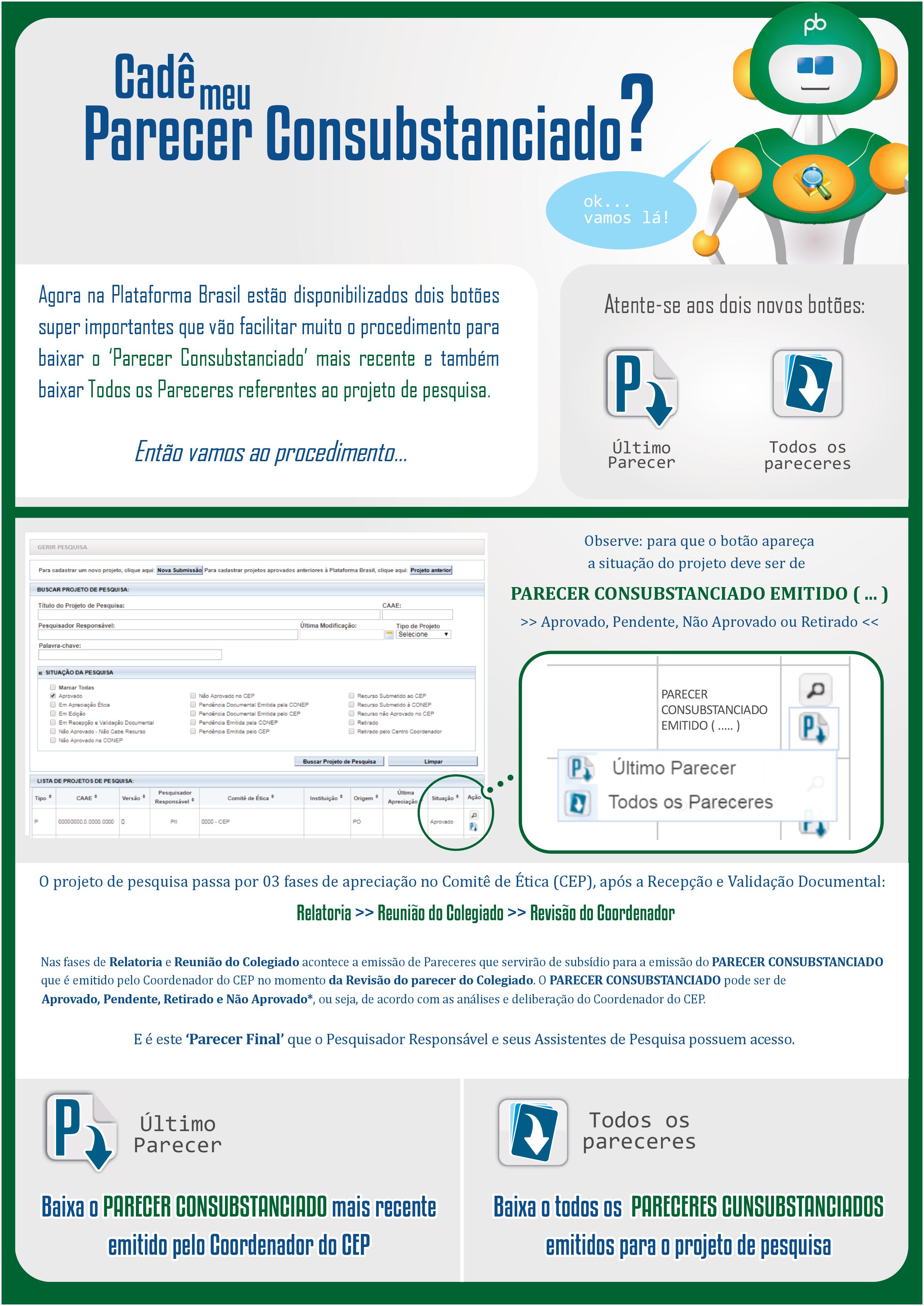 DadosDadosDadosDadosDadosDadosDadosDadosDadosDadosDadosDadosDadosDadosDadosDadosDadosDadosDadosDadosDadosDadosDadosDadosDadosDadosDadosDadosDadosDadosDadosDadosDadosDadosDadosDadosDadosDadosDadosDadosDadosDadosDadosDadosDadosDadosDadosDadosDadosDadosDadosDadosDadosDadosDadosDadosDadosDadosDadosDadosDadosDadosDadosDadosDadosDadosDadosDadosDadosDadosDadosDadosDadosDadosDadosDadosDadosDadosDadosDadosDadosDadosDadosDadosDadosDadosDadosDadosDadosDadosDadosDadosDadosDadosDadosDadosDadosDadosDadosDadosDadosDadosDadosDadosDadosDadosDadosDadosDadosDadosDadosDadosDadosDadosDadosDadosDadosDadosDadosDadosDadosDadosDadosDadosDadosDadosDadosDadosDadosDadosDadosDadosDadosDadosDadosDadosDadosDadosDadosDadosDadosDadosDadosDadosDadosDadosDadosDadosDadosDadosDadosDadosDadosDadosDadosDadosDadosDadosDadosDadosDadosDadosDadosDadosDadosDadosDadosDadosDadosDadosDadosDadosDadosDadosDadosDadosDadosDadosDadosDadosDadosDadosDadosDadosDadosDadosDadosDadosDadosDadosDadosDadosDadosDadosDadosDadosDadosDadosDadosDadosDadosDadosDadosDadosDadosDadosDadosDadosDadosDadosDadosDadosDadosDadosDadosDadosDadosDadosDadosDados